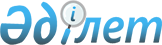 Аққулы аудандық мәслихатының кейбір шешімдерінің күші жойылды деп тану туралыПавлодар облысы Аққулы аудандық мәслихатының 2023 жылғы 12 қыркүйектегі № 35/7 шешімі. Павлодар облысының Әділет департаментінде 2023 жылғы 13 қыркүйекте № 7391-14 болып тіркелді
      Қазақстан Республикасының "Құқықтық актілер туралы" Заңының 27-бабына  сәйкес, Аққулы аудандық мәслихаты ШЕШТІ:
      1. Аққулы аудандық мәслихатының кейбір шешімдерінің күші жойылды деп танылсын:
       1) Аққулы аудандық мәслихатының "Аққулы ауданы ауылдық округтерінің жергілікті қоғамдастық жиналысының регламентін бекіту туралы" 2019 жылғы 8 сәуірдегі № 196/39  (Нормативтік құқықтық актілерді мемлекеттік тіркеу тізілімінде № 6304 болып тіркелген);
      2) Аққулы аудандық мәслихатының "Аққулы аудандық мәслихатының 2019 жылғы 8 сәуірдегі "Аққулы ауданы ауылдық округтерінің жергілікті қоғамдастық жиналысының регламентін бекіту туралы" № 196/39 шешіміне өзгерістер енгізу туралы" 2021 жылғы 6 қыркүйектегі № 38/7  (Нормативтік құқықтық актілерді мемлекеттік тіркеу тізілімінде № 158349 болып тіркелген).
      2. Осы шешім оның алғашқы ресми жарияланған күнінен кейін күнтізбелік он күн өткен соң қолданысқа енгізіледі.
					© 2012. Қазақстан Республикасы Әділет министрлігінің «Қазақстан Республикасының Заңнама және құқықтық ақпарат институты» ШЖҚ РМК
				
      Аққулы аудандық мәслихатының төрағасы 

А. Касымова
